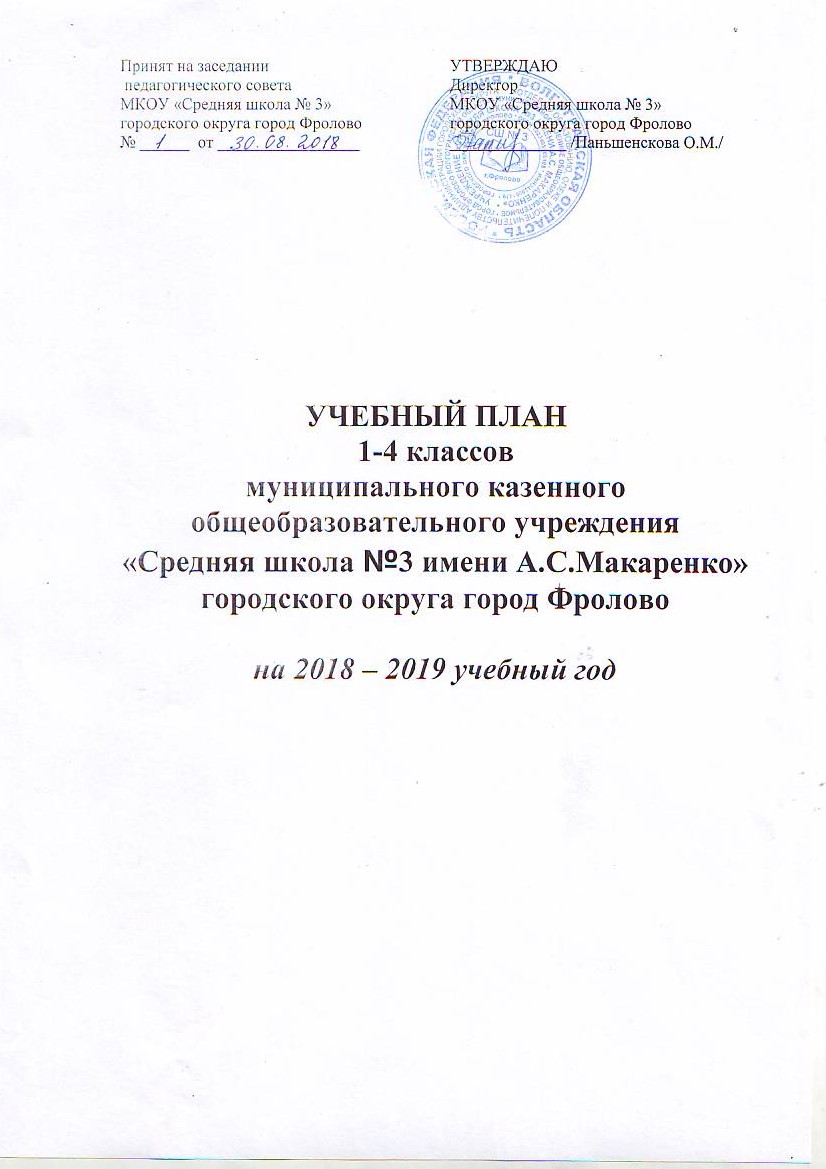 Пояснительная запискак учебному плану для 1-4 муниципального казенного общеобразовательного учреждения «Средняя школа № 3 имени А.С. Макаренко»городского округа город Фролово, реализующих основные образовательные программы начального общего образования  в соответствии с ФГОС,на 2018 – 2019 учебный годУчебный план для 1-4  классов муниципального казенного общеобразовательного учреждения «Средняя   школа № 3 имени А.С. Макаренко» городского округа город Фролово, реализующий основные образовательные программы начального общего образования,  является важнейшим нормативным документом по введению и реализации федеральных государственных образовательных стандартов в действие, определяет максимальный объем учебной нагрузки обучающихся, состав учебных предметов, распределяет учебное время, отводимое на освоение содержания образования по классам и учебным предметам, выступает одновременно в качестве внешнего ограничителя, определяющего общие рамки принимаемых решений при разработке содержания образования, требований к его усвоению и организации образовательного процесса, а также в качестве одного из основных механизмов его реализации.Учебный план разработан в соответствии с нормативными правовыми актами: Законом Российской Федерации от 21.12.2012 №273-ФЗ "Об образовании в Российской Федерации";Постановлением Главного государственного санитарного врача Российской Федерации от 29.12.2010 №189 «Об утверждении СанПин 2.4.2.2821-10 «Санитарно-эпидимиологические требования к условиям и организации обучения в общеобразовательных учреждениях» (зарегистрирован в Минюсте России 03.03.2011);Постановления Главного государственного санитарного врача РФ от 24 декабря 2015 года №81 «О внесении изменений №3 в СанПиН 2.4.2.2821-10 «Санитарно-эпидемиологические требования к условиям и организации обучения, содержания в общеобразовательных организациях».Приказ Министерства образования и науки РФ от 31 марта 2014 года № 253«Об утверждении федерального перечня учебников, рекомендуемых к использованию при реализации имеющих государственную аккредитацию образовательных программ начального общего, основного общего, среднего общего образования. С изменениями на 26 января 2016 года».Федеральным государственным образовательным стандартом начального общего образования  (приказ Министерства образования и науки Российской Федерации от 06.10.2009 №373, зарегистрирован в Минюсте России 22.12.2009);Приказом Министерства образования и науки Российской Федерации от 22.09.2011 №2357 «О внесении изменений в федеральный государственный образовательный стандарт начального общего образования, утвержденный приказом Министерства образования и науки Российской Федерации от 06.10.2009 №373»;Рекомендации по организации обучения в первом классе четырехлетней начальной школы (Письмо МО РФ № 408/13-13 от 20.04.2001); Основной образовательной программой НОО МКОУ «Средняя школа №3» городского округа город Фролово.Учебный план  ОУ  определяет:  структуру обязательных предметных областей:Русский язык и литература, Иностранные языки, Математика и информатика, Обществознание и естествознание (окружающий мир),  Искусство, Технология, Физическая культура; Учебный предмет «Основы религиозных культур и светской этики»;учебное время, отводимое на изучение предметов по классам (годам) обучения;общий объём нагрузки и максимальный объём аудиторной нагрузки учащихся.Основные задачи реализации содержания предметных областейПредметная область «Русский язык и литература» включает два учебных предмета: «Русский язык», «Литературное чтение».Единая цель всех филологических дисциплин на начальном этапе общего образования состоит в том, чтобы, во-первых, открыть ребёнку язык, слово, книгу как предмет наблюдения, изучения и практического использования; помочь осознать себя носителем конкретного языка, получить представление о многообразии языков и возможности с помощью слова передавать и получать разнообразную информацию, а во-вторых, формировать или совершенствовать способность младшего школьника пользоваться словом как средством общения применительно ко  всем четырём видам речевой деятельности.Предметная область «Иностранные языки» включает  один учебный предмет: «Иностранный язык (английский)».Основные задачи курса: формирование начальных навыков общения в устной и письменной форме с носителями иностранного языка, коммуникативных умений, нравственных и эстетических чувств, способностей к творческой деятельности на иностранном языке. Предметная область «Математика и информатика»  реализуется  следующим предметом: «Математика».  Основные задачи курса: развитие математической речи учащихся, логического и алгоритмического мышления, воображения, обеспечение первоначальных представлений о компьютерной грамотности. (ФГОС, с. 19). В процессе усвоения математического содержания ученики овладевают обобщёнными видами деятельности: анализировать, сравнивать, классифицировать математические объекты (числа, величины, числовые выражения, геометрические фигуры); описывать ситуации, используя числа, величины, арифметические действия; моделировать математические отношения; планировать решение задачи; объяснять (пояснять, обосновывать) свой способ действия; описывать свойства геометрических фигур; конструировать их модели; прогнозировать результат вычислений; строить рассуждения, аргументировать высказывания, различать обоснованные и необоснованные суждения, устанавливать причинно-следственные связи; осуществлять анализ математических объектов, выделять их существенные и несущественные признаки.Предметная область «Естествознание, обществознание. Окружающий мир» реализуется средствами предмета «Окружающий мир». Его содержание носит интегративный характер, объединяя знания о природе, человеке и обществе, представляя младшим школьникам целостный и в то же время многогранный образ мира с его взаимосвязями и взаимозависимостями, формируя экологическую и культурологическую грамотность учащихся, нравственно-этические и безопасные нормы взаимодействия с окружающей природной и социальной средой.Важнейшей составляющей курса является воспитание духовно-нравственной личности, понимающей, принимающей и действующей согласно нравственным ценностям, принятым в обществе, ценящей опыт предшествующих поколений, желающей беречь культурное и историческое наследие предков. Личности, любящей своё Отечество, осознающей свою принадлежность к нему, уважающей образ жизни, нравы и традиции народов, его населяющих. В процессе изучения окружающего мира учащиеся овладевают системой элементарных естественнонаучных, обществоведческих, исторических понятий, осваивают разные методы познания мира: наблюдение, эксперимент, измерение, моделирование, классификация, что способствует успешному продолжению учения в основной школе. В результате поисковой, экспериментальной, исследовательской деятельности, работы с разными источниками информации у младших школьников формируются не только предметные знания и умения, но и разные виды универсальных учебных действий: коммуникативных, регулятивных, познавательных. Учебный предмет «Основы религиозных культур и светской этики».
Изучение «Основ религиозных культур и светской этики» направлено на достижение следующих целей:
       развитие представлений о значении нравственных норм и ценностей для достойной жизни личности, семьи, общества; формирование готовности к нравственному самосовершенствованию, духовному саморазвитию; 
       знакомство с основными нормами светской и религиозной морали, понимание их значения в выстраивании конструктивных отношений в семье и обществе; формирование первоначальных представлений о светской этике, о традиционных религиях, их роли в культуре, истории и современности России; об исторической роли традиционных религий в становлении российской государственности; осознание ценности человеческой жизни; 
       воспитание нравственности, основанной на свободе совести и вероисповедания, духовных традициях народов России; становление внутренней установки личности поступать согласно своей совести.Предметная область «Технология» представлена учебным предметом «Технология».Основная цель изучения данного предмета заключается в углублении общеобразовательной подготовки школьников, формировании их духовной культуры и всестороннем развитии личности на основе интеграции понятийных (абстрактных), наглядно-образных и наглядно-действенных компонентов познавательной деятельности. Его изучение способствует развитию созидательных возможностей личности, творческих способностей, изобретательности, интуиции, а также творческой самореализации и формированию мотивации успеха и достижений на основе предметно-преобразующей деятельности.В качестве результата изучения данного предмета предполагается формирование универсальных учебных действий всех видов: личностных, познавательных, регулятивных, коммуникативных. Предметная область «Искусство» включает две дисциплины: «Музыка» и «Изобразительное искусство». Основные задачи:– развитие способностей к художественно-образному, эмоционально-ценностному восприятию произведений изобразительного и музыкального искусства;– выражение в различных видах художественно-творческой деятельности своего отношения к окружающему миру;– реализация личностного творческого потенциала при решении учебных и художественно-практических задач. В процессе усвоения содержания предметной области «Искусство» ученики: – получают первоначальное представление о закономерностях отражения жизни в разных видах искусства, о роли искусства в жизни человека, его духовно-нравственном развитии; – учатся воспринимать, анализировать, оценивать и интерпретировать произведения музыкального и изобразительного искусств; – приобретают опыт эмоционально-ценностного отношения к искусству и миру, творческого самовыражения в различных видах художественной и музыкальной деятельности. В результате изучения искусства у обучающихся будут сформированы художественный вкус, интерес к искусству и художественному творчеству, основы образного и ассоциативного мышления, воображение и интуиция. Знакомство с лучшими произведениями музыкального и изобразительного искусства, проникнутыми любовью к Родине, красоте родной природы, народным традициям, духовным богатствам культуры ее народов, создаст условия для развития нравственных и эстетических чувств учащихся, основ их музыкальной и художественной культуры, гармоничного и оптимистичного восприятия мира.Предметная область «Физическая культура». Основная цель его изучения –  формирование у учащихся основ здорового образа жизни, умение общаться и взаимодействовать со сверстниками, планировать собственную деятельность, распределять  нагрузку и отдых в процессе её выполнения, анализировать и объективно оценивать результаты собственного  труда, оценивать красоту телосложения и осанки, технически правильно выполнять двигательные действия из базовых видов спорта, использовать их в игровой и соревновательной деятельности.  Структура учебного плана представлена: обязательной частью, в которую включены  10 учебных предметов, обязательных для изучения в начальной школе, и части, формируемой участниками образовательных отношений. В целях обеспечения индивидуальных потребностей обучающихся учебный план (часть, формируемая участниками образовательных отношений) предусматривает:учебные занятия для увеличения часов по русскому языку в 1-4 классах. Увеличение учебных часов, отводимых на изучение отдельных обязательных учебных предметов проводится в пределах максимально допустимой нагрузки учащихся (в соответствии с санитарно-гигиеническими требованиями).Школа реализует начальное образование по программе «Школа России» и по системе РО «Д.Б.Эльконина – В.В.Давыдова».В образовательном учреждении в 1-4 классах определен режим работы по 5-дневной учебной неделе. Показатели объема учебной нагрузки в учебном плане для 1 классов -33, 2-4 классов рассчитаны  на 34 учебные недели. В соответствии с требованиями СанПин  обучение в 1-м классе осуществляется с соблюдением следующих дополнительных требований:
- учебные занятия проводятся только в первую смену;- использование "ступенчатого" режима обучения в первом полугодии (в сентябре, октябре - по 3 урока в день по 35 минут каждый, в ноябре-декабре - по 4 урока по 35 минут каждый; январь-май - по 4 урока по 45 минут каждый);
 - организована в середине учебного дня динамическая пауза продолжительностью не менее 40 минут;- В феврале для 1-х классов организованы дополнительные недельные каникулы. Использование «ступенчатого» режима обучения в 1-ом классе приводит к расхождению в количестве часов фактически реализованных учителем и протарифицированных ему на начало учебного года (вместо 21 часа в неделю - 15 часов). Поэтому при проведении трех уроков в день в течение двух месяцев четвертые часы следует планировать иначе, чем традиционные уроки. Поскольку часы также являются обучающими, то фактически в иной, нетрадиционной форме изучается или закрепляется программный материал. Это время организуется в форме целевых прогулок, экскурсий, развивающих игр. Тема 4-ого часа записывается в нетрадиционной форме на отдельной странице журнала. Эти часы учебной нагрузки возможно распределить между разными предметами, использовав гибкое расписание занятий:Недельный учебный план для 1-х классов(адаптационный период)Годовой учебный план для 1-х классов(адаптационный период)Продолжительность урока (академический час) во 2 – 4  классах не превышает 45 минут.                Для удовлетворения биологической потребности в движении не зависимо от возраста учащихся проводится 3 урока физической культуры в неделю, предусмотренных в объеме максимально допустимой недельной нагрузки.Формы промежуточной аттестации обучающихся:Промежуточная аттестация обучающихся в 1-ых  классах не проводится. Промежуточная аттестация учащихся 2- 4 классов проводится ежегодно в первой половине мая. В ходе промежуточной аттестации устанавливается соответствие полученных результатов обучения образовательным целям.Содержанием промежуточной аттестации являются:2-3 классы -  комплексная   работа на межпредметной основе;4 класс -  стандартизированные контрольные работы: по математике и русскому языку,  защита индивидуальных проектов в 4 классах.  Возможно использование результатов муниципальных  контрольных работ по русскому языку и математике.Для реализации учебного плана имеются педагогические кадры соответствующей квалификации. Образовательное учреждение обеспечено  программно-методическими комплектами (учебниками, методическими рекомендациями, дидактическими материалами, контрольными заданиями). 
Финансирование учебного плана – стандартное государственное.Недельный учебный план для 1-х классовГодовой учебный план для 1-х классовНедельный учебный план для 2-х классовГодовой учебный план для 2-х классовНедельный учебный план для 3-х классовГодовой  учебный план для 3-х классовНедельный учебный план для 4-х классовГодовой учебный план для 4-х классов1 «А»Костянова Г.И.Система РО «Д.Б.Эльконина – В.В.Давыдова»1 «Б»Пономарева Л.В.«Школа России»Предметные областиПредметы, включаемые в расписаниеКлассКлассКлассКлассПредметные областиПредметы, включаемые в расписание1 «А»1 «А»1 «А»1 «Б»03.09-14.09(2 недели)17.09-09.11(7 недель)17.09-09.11(7 недель)Русский язык и литератураРусский язык444Русский язык и литератураЛитературное чтение333Родной язык и литературное чтение на родном языкеРодной язык000Родной язык и литературное чтение на родном языкеЛитературное чтение на родном языке 000Математика и информатикаМатематика 333Обществознание и естествознаниеОкружающий мир 111ИскусствоМузыка111ИЗО0,50,50,5ТехнологияТехнология 0,50,50,5Физическая культураФизическая культура222Образовательный модуль «Введение в школьную жизнь»Образовательный модуль «Введение в школьную жизнь»15Фактическая аудиторная нагрузка 5-дневная неделяФактическая аудиторная нагрузка 5-дневная неделя15151515Допустимая недельная аудиторная учебная нагрузка при 5-дневной учебной неделеДопустимая недельная аудиторная учебная нагрузка при 5-дневной учебной неделе151515151 «А»Костянова Г.И.Система РО «Д.Б.Эльконина – В.В.Давыдова»1 «Б»Пономарева Л.В.«Школа России»Предметные областиПредметы, включаемые в расписаниеКлассКлассКлассКлассПредметные областиПредметы, включаемые в расписание1 «А»1 «А»1 «А»1 «Б»03.09-14.09(2 недели)17.09-09.11(7 недель)17.09-09.11(7 недель)Русский язык и литератураРусский язык282828Русский язык и литератураЛитературное чтение212121Родной язык и литературное чтение на родном языкеРодной язык00Родной язык и литературное чтение на родном языкеЛитературное чтение на родном языке 00Математика и информатикаМатематика 212121Обществознание и естествознаниеОкружающий мир 777ИскусствоМузыка777ИЗО3,53,53,5ТехнологияТехнология 3,53,53,5Физическая культураФизическая культура141414Образовательный модуль «Введение в школьную жизнь»Образовательный модуль «Введение в школьную жизнь»30Фактическая аудиторная нагрузка 5-дневная неделяФактическая аудиторная нагрузка 5-дневная неделя30105105135Допустимая недельная аудиторная учебная нагрузка при 5-дневной учебной неделеДопустимая недельная аудиторная учебная нагрузка при 5-дневной учебной неделе1351351351351 «А»Костянова Г.И.Система РО «Д.Б.Эльконина – В.В.Давыдова»1 «Б»Пономарева Л.В.«Школа России»Предметные  областиУчебные предметыУровень программыКлассы / Количество часов в неделюКлассы / Количество часов в неделюПредметные  областиУчебные предметыУровень программы1А1БОБЯЗАТЕЛЬНАЯ ЧАСТЬОБЯЗАТЕЛЬНАЯ ЧАСТЬОБЯЗАТЕЛЬНАЯ ЧАСТЬОБЯЗАТЕЛЬНАЯ ЧАСТЬОБЯЗАТЕЛЬНАЯ ЧАСТЬРусский язык и литератураРусский языкбазовый55Русский язык и литератураЛитературное чтениебазовый44Родной язык и литературное чтение на родном языкеРодной язык00Родной язык и литературное чтение на родном языкеЛитературное чтение на родном языке 00Математика и информатикаМатематика базовый44Обществознание и естествознаниеОкружающий мир базовый22ИскусствоМузыкабазовый11ИскусствоИЗОбазовый11ТехнологияТехнология базовый11Физическая культураФизическая культурабазовый33Минимальный объём недельной  учебной нагрузкиМинимальный объём недельной  учебной нагрузки2121Часть, формируемая участниками образовательных отношений (5-дневная неделя)Часть, формируемая участниками образовательных отношений (5-дневная неделя)--Предельно допустимая недельная аудиторная учебная нагрузка при 5-дневной учебной неделеПредельно допустимая недельная аудиторная учебная нагрузка при 5-дневной учебной неделе21211 «А»Костянова Г.И.Система РО «Д.Б.Эльконина – В.В.Давыдова»1 «Б»Пономарева Л.В.«Школа России»Предметные  областиУчебные предметыУровень программыКлассы / Количество часов в неделюКлассы / Количество часов в неделюПредметные  областиУчебные предметыУровень программы1А1БОБЯЗАТЕЛЬНАЯ ЧАСТЬОБЯЗАТЕЛЬНАЯ ЧАСТЬОБЯЗАТЕЛЬНАЯ ЧАСТЬОБЯЗАТЕЛЬНАЯ ЧАСТЬОБЯЗАТЕЛЬНАЯ ЧАСТЬРусский язык и литература Русский языкбазовый165165Русский язык и литература Литературное чтениебазовый132132Родной язык и литературное чтение на родном языкеРодной язык00Родной язык и литературное чтение на родном языкеЛитературное чтение на родном языке 00Математика и информатикаМатематика базовый132132Обществознание и естествознаниеОкружающий мир базовый6666ИскусствоМузыкабазовый3333ИскусствоИЗОбазовый3333ТехнологияТехнология базовый3333Физическая культураФизическая культурабазовый9999Минимальный объём недельной  учебной нагрузкиМинимальный объём недельной  учебной нагрузки693693Часть, формируемая участниками образовательных отношений (5-дневная неделя)Часть, формируемая участниками образовательных отношений (5-дневная неделя)--Предельно допустимая недельная аудиторная учебная нагрузка при 5-дневной учебной неделеПредельно допустимая недельная аудиторная учебная нагрузка при 5-дневной учебной неделе6936932 «А»Пухова Е.Н.«Школа России»2 «Б»Колчанова Н.Н.Система РО «Д.Б.Эльконина – В.В.Давыдова»Предметные областиУчебные предметыУровень программыКлассы / Количество часов в годКлассы / Количество часов в годПредметные областиУчебные предметыУровень программы2А2БОБЯЗАТЕЛЬНАЯ  ЧАСТЬОБЯЗАТЕЛЬНАЯ  ЧАСТЬОБЯЗАТЕЛЬНАЯ  ЧАСТЬОБЯЗАТЕЛЬНАЯ  ЧАСТЬОБЯЗАТЕЛЬНАЯ  ЧАСТЬРусский язык и литератураРусский языкбазовый55Русский язык и литератураЛитературное чтениебазовый44Родной язык и литературное чтение на родном языкеРодной язык00Родной язык и литературное чтение на родном языкеЛитературное чтение на родном языке 00Иностранные языкиИностранный язык (английский)базовый22Математика и информатикаМатематика базовый44Обществознание и естествознаниеОкружающий мир базовый22ИскусствоМузыкабазовый11ИскусствоИЗОбазовый11ТехнологияТехнология базовый11Физическая культураФизическая культурабазовый33Минимальный объём  годовой  учебной нагрузкиМинимальный объём  годовой  учебной нагрузки2323ЧАСТЬ, ФОРМИРУЕМАЯ УЧАСТНИКАМИ ОБРАЗОВАТЕЛЬНЫХ ОТНОШЕНИЙ(5-дневная неделя)ЧАСТЬ, ФОРМИРУЕМАЯ УЧАСТНИКАМИ ОБРАЗОВАТЕЛЬНЫХ ОТНОШЕНИЙ(5-дневная неделя)00Предельно допустимая годовая  аудиторная учебная нагрузка при 6-дневной учебной неделеПредельно допустимая годовая  аудиторная учебная нагрузка при 6-дневной учебной неделе23232 «А»Пухова Е.Н.«Школа России»2 «Б»Колчанова Н.Н.Система РО «Д.Б.Эльконина – В.В.Давыдова»Предметные областиУчебные предметыУровень программыКлассы / Количество часов в годКлассы / Количество часов в годПредметные областиУчебные предметыУровень программы2А2БОБЯЗАТЕЛЬНАЯ  ЧАСТЬОБЯЗАТЕЛЬНАЯ  ЧАСТЬОБЯЗАТЕЛЬНАЯ  ЧАСТЬОБЯЗАТЕЛЬНАЯ  ЧАСТЬОБЯЗАТЕЛЬНАЯ  ЧАСТЬРусский язык и литератураРусский языкбазовый170170Русский язык и литератураЛитературное чтениебазовый136136Родной язык и литературное чтение на родном языкеРодной язык00Родной язык и литературное чтение на родном языкеЛитературное чтение на родном языке 00Иностранные языкиИностранный язык (английский)базовый6868Математика и информатикаМатематика базовый136136Обществознание и естествознаниеОкружающий мир базовый6868ИскусствоМузыкабазовый3434ИскусствоИЗОбазовый3434ТехнологияТехнология базовый3434Физическая культураФизическая культурабазовый102102Минимальный объём  годовой  учебной нагрузкиМинимальный объём  годовой  учебной нагрузки782782ЧАСТЬ, ФОРМИРУЕМАЯ УЧАСТНИКАМИ ОБРАЗОВАТЕЛЬНЫХ ОТНОШЕНИЙ(5-дневная неделя)ЧАСТЬ, ФОРМИРУЕМАЯ УЧАСТНИКАМИ ОБРАЗОВАТЕЛЬНЫХ ОТНОШЕНИЙ(5-дневная неделя)00Предельно допустимая годовая  аудиторная учебная нагрузка при 6-дневной учебной неделеПредельно допустимая годовая  аудиторная учебная нагрузка при 6-дневной учебной неделе7827823 «А»Фалькина Г.И.Система РО «Д.Б.Эльконина – В.В.Давыдова»3 «Б»Бабаханян К.Г.Система РО «Д.Б.Эльконина – В.В.Давыдова»Предметные областиУчебные предметыУровень программыКлассы / Количество часов в неделюКлассы / Количество часов в неделюПредметные областиУчебные предметыУровень программы3А3БОБЯЗАТЕЛЬНАЯ  ЧАСТЬОБЯЗАТЕЛЬНАЯ  ЧАСТЬОБЯЗАТЕЛЬНАЯ  ЧАСТЬОБЯЗАТЕЛЬНАЯ  ЧАСТЬОБЯЗАТЕЛЬНАЯ  ЧАСТЬРусский язык и литератураРусский языкбазовый55Русский язык и литератураЛитературное чтениебазовый 44Родной язык и литературное чтение на родном языкеРодной язык00Родной язык и литературное чтение на родном языкеЛитературное чтение на родном языке 00Иностранные языкиИностранный язык (английский)базовый22Математика и информатикаМатематика базовый44Обществознание и естествознаниеОкружающий мир базовый22ИскусствоМузыкабазовый11ИскусствоИЗОбазовый11ТехнологияТехнология базовый 11Физическая культураФизическая культурабазовый33Минимальный объём недельной учебной нагрузкиМинимальный объём недельной учебной нагрузки2323ЧАСТЬ, ФОРМИРУЕМАЯ УЧАСТНИКАМИ ОБРАЗОВАТЕЛЬНЫХ ОТНОШЕНИЙ(5-дневная неделя)ЧАСТЬ, ФОРМИРУЕМАЯ УЧАСТНИКАМИ ОБРАЗОВАТЕЛЬНЫХ ОТНОШЕНИЙ(5-дневная неделя)00Предельно допустимая недельная  аудиторная учебная нагрузка при 6-дневной учебной неделеПредельно допустимая недельная  аудиторная учебная нагрузка при 6-дневной учебной неделе23233 «А»Фалькина Г.И.Система РО «Д.Б.Эльконина – В.В.Давыдова»3 «Б»Бабаханян К.Г.Система РО «Д.Б.Эльконина – В.В.Давыдова»Предметные областиУчебные предметыУровень программыКлассы / Количество часов в неделюКлассы / Количество часов в неделюПредметные областиУчебные предметыУровень программы3А3БОБЯЗАТЕЛЬНАЯ  ЧАСТЬОБЯЗАТЕЛЬНАЯ  ЧАСТЬОБЯЗАТЕЛЬНАЯ  ЧАСТЬОБЯЗАТЕЛЬНАЯ  ЧАСТЬОБЯЗАТЕЛЬНАЯ  ЧАСТЬРусский язык и литератураРусский языкбазовый170170Русский язык и литератураЛитературное чтениебазовый136136Родной язык и литературное чтение на родном языкеРодной язык00Родной язык и литературное чтение на родном языкеЛитературное чтение на родном языке 00Иностранные языкиИностранный язык (английский)базовый6868Математика и информатикаМатематика базовый136136Обществознание и естествознаниеОкружающий мир базовый6868ИскусствоМузыкабазовый3434ИскусствоИЗОбазовый3434ТехнологияТехнология базовый3434Физическая культураФизическая культурабазовый102102Минимальный объём недельной учебной нагрузкиМинимальный объём недельной учебной нагрузки782782ЧАСТЬ, ФОРМИРУЕМАЯ УЧАСТНИКАМИ ОБРАЗОВАТЕЛЬНЫХ ОТНОШЕНИЙ(5-дневная неделя)ЧАСТЬ, ФОРМИРУЕМАЯ УЧАСТНИКАМИ ОБРАЗОВАТЕЛЬНЫХ ОТНОШЕНИЙ(5-дневная неделя)00Предельно допустимая недельная  аудиторная учебная нагрузка при 6-дневной учебной неделеПредельно допустимая недельная  аудиторная учебная нагрузка при 6-дневной учебной неделе7827824 «А»Черячукина Е.В.Система РО «Д.Б.Эльконина – В.В.Давыдова»4 «Б»Бирюкова И.А.Система РО «Д.Б.Эльконина – В.В.Давыдова»Предметные областиУчебные предметыУровень программыКлассы / Количество часов в неделюКлассы / Количество часов в неделюПредметные областиУчебные предметыУровень программы4А4БОБЯЗАТЕЛЬНАЯ  ЧАСТЬОБЯЗАТЕЛЬНАЯ  ЧАСТЬОБЯЗАТЕЛЬНАЯ  ЧАСТЬОБЯЗАТЕЛЬНАЯ  ЧАСТЬОБЯЗАТЕЛЬНАЯ  ЧАСТЬРусский язык и литератураРусский языкбазовый55Русский язык и литератураЛитературное чтениебазовый33Родной язык и литературное чтение на родном языкеРодной язык00Родной язык и литературное чтение на родном языкеЛитературное чтение на родном языке 00Иностранные языкиИностранный язык (английский)базовый22Математика и информатикаМатематика базовый44Обществознание и естествознаниеОкружающий мир базовый22Основы религиозных культур и светской этики Основы религиозных культур и светской этикибазовый11ИскусствоМузыкабазовый11ИскусствоИЗОбазовый11ТехнологияТехнология базовый11Физическая культураФизическая культурабазовый33Минимальный объём недельной учебной нагрузкиМинимальный объём недельной учебной нагрузки2323ЧАСТЬ, ФОРМИРУЕМАЯ УЧАСТНИКАМИ ОБРАЗОВАТЕЛЬНЫХ ОТНОШЕНИЙ(5-дневная неделя)ЧАСТЬ, ФОРМИРУЕМАЯ УЧАСТНИКАМИ ОБРАЗОВАТЕЛЬНЫХ ОТНОШЕНИЙ(5-дневная неделя)00Предельно допустимая недельная  аудиторная учебная нагрузка при 6-дневной учебной неделеПредельно допустимая недельная  аудиторная учебная нагрузка при 6-дневной учебной неделе23234 «А»Черячукина Е.В.Система РО «Д.Б.Эльконина – В.В.Давыдова»4 «Б»Бирюкова И.А.Система РО «Д.Б.Эльконина – В.В.Давыдова»Предметные областиУчебные предметыУровень программыКлассы / Количество часов в неделюКлассы / Количество часов в неделюПредметные областиУчебные предметыУровень программы4А4БОБЯЗАТЕЛЬНАЯ  ЧАСТЬОБЯЗАТЕЛЬНАЯ  ЧАСТЬОБЯЗАТЕЛЬНАЯ  ЧАСТЬОБЯЗАТЕЛЬНАЯ  ЧАСТЬОБЯЗАТЕЛЬНАЯ  ЧАСТЬРусский язык и литератураРусский языкбазовый170170Русский язык и литератураЛитературное чтениебазовый102102Родной язык и литературное чтение на родном языкеРодной язык00Родной язык и литературное чтение на родном языкеЛитературное чтение на родном языке 00Иностранные языкиИностранный язык (английский)базовый6868Математика и информатикаМатематика базовый136136Обществознание и естествознаниеОкружающий мир базовый6868Основы религиозных культур и светской этики Основы религиозных культур и светской этикибазовый3434ИскусствоМузыкабазовый3434ИскусствоИЗОбазовый3434ТехнологияТехнология базовый3434Физическая культураФизическая культурабазовый102102Минимальный объём недельной учебной нагрузкиМинимальный объём недельной учебной нагрузки782782ЧАСТЬ, ФОРМИРУЕМАЯ УЧАСТНИКАМИ ОБРАЗОВАТЕЛЬНЫХ ОТНОШЕНИЙ(5-дневная неделя)ЧАСТЬ, ФОРМИРУЕМАЯ УЧАСТНИКАМИ ОБРАЗОВАТЕЛЬНЫХ ОТНОШЕНИЙ(5-дневная неделя)00Предельно допустимая недельная  аудиторная учебная нагрузка при 6-дневной учебной неделеПредельно допустимая недельная  аудиторная учебная нагрузка при 6-дневной учебной неделе782782